CAMPANHA DE VACINAÇÃO CONTRA O COVID-19 TAQUARUÇU DO SUL QUARTA - FEIRA DIA 23 DE JUNHO:
VACINAÇÃO – 1ª DOSEA Secretaria Municipal de Saúde comunica que será realizada a vacinação para pessoas acima de 47 anos; cuidadores de crianças e adolescentes portadores de deficiência permanente ou doença grave; gestantes e puérperas acima de 18 anos de idade.Serão 18 doses, vacinas que sobraram da última remessa!➡️ PESSOAS ACIMA DE 47 ANOS;➡️ CUIDADORES DE CRIANÇAS E ADOLESCENTES PORTADORES DE DEFICIÊNCIA PERMANENTE OU DOENÇA GRAVE;➡️ GESTANTES E PUÉRPERAS ACIMA DE 18 ANOS DE IDADE.LOCAL: UNIDADE BÁSICA DE SAÚDE
HORÁRIO: 08:00 ÀS 10:00 HORASLembrando que:Todos devem apresentar documento oficial com foto;Usar máscara;Respeitar o distanciamento de 2 m;Trazer consigo a carteira de vacinação.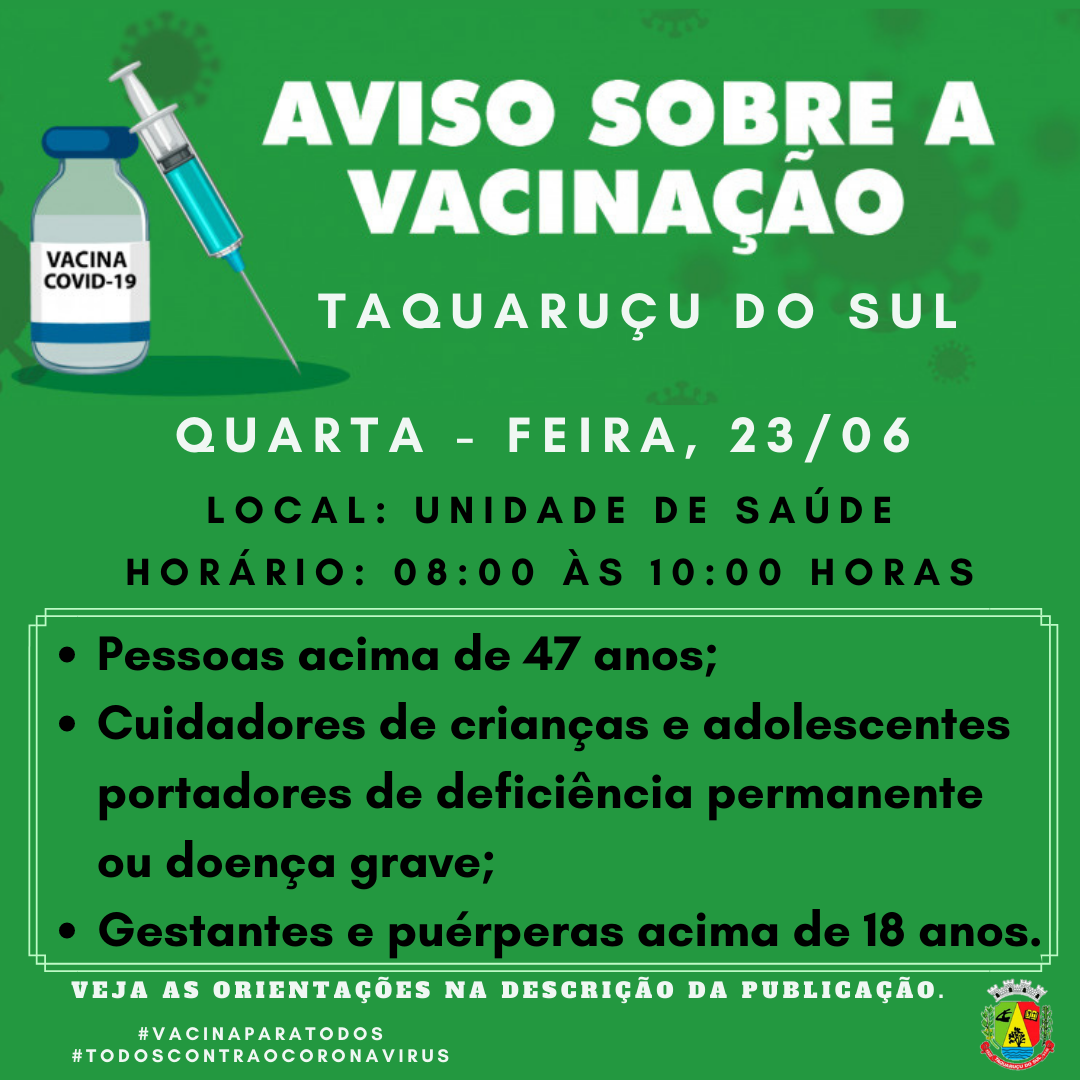 